ALCALDIA MUNICIPAL DE USULUTÁN Entrega de víveres en colonia El Milagro de Usulután, como parte de la ayuda humanitaria que se está brindando a las comunidades en esta emergencia nacional.Fecha de Entrega: lunes 11 de mayo 2020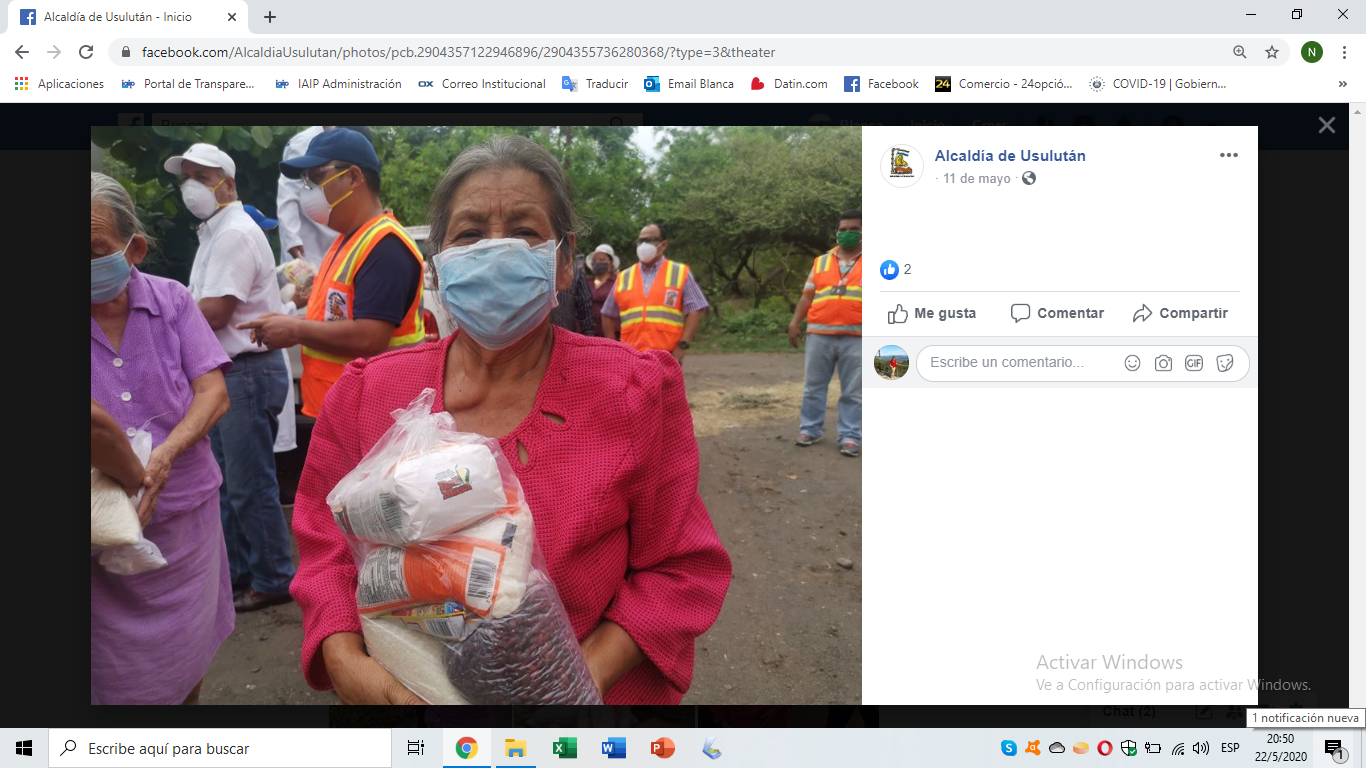 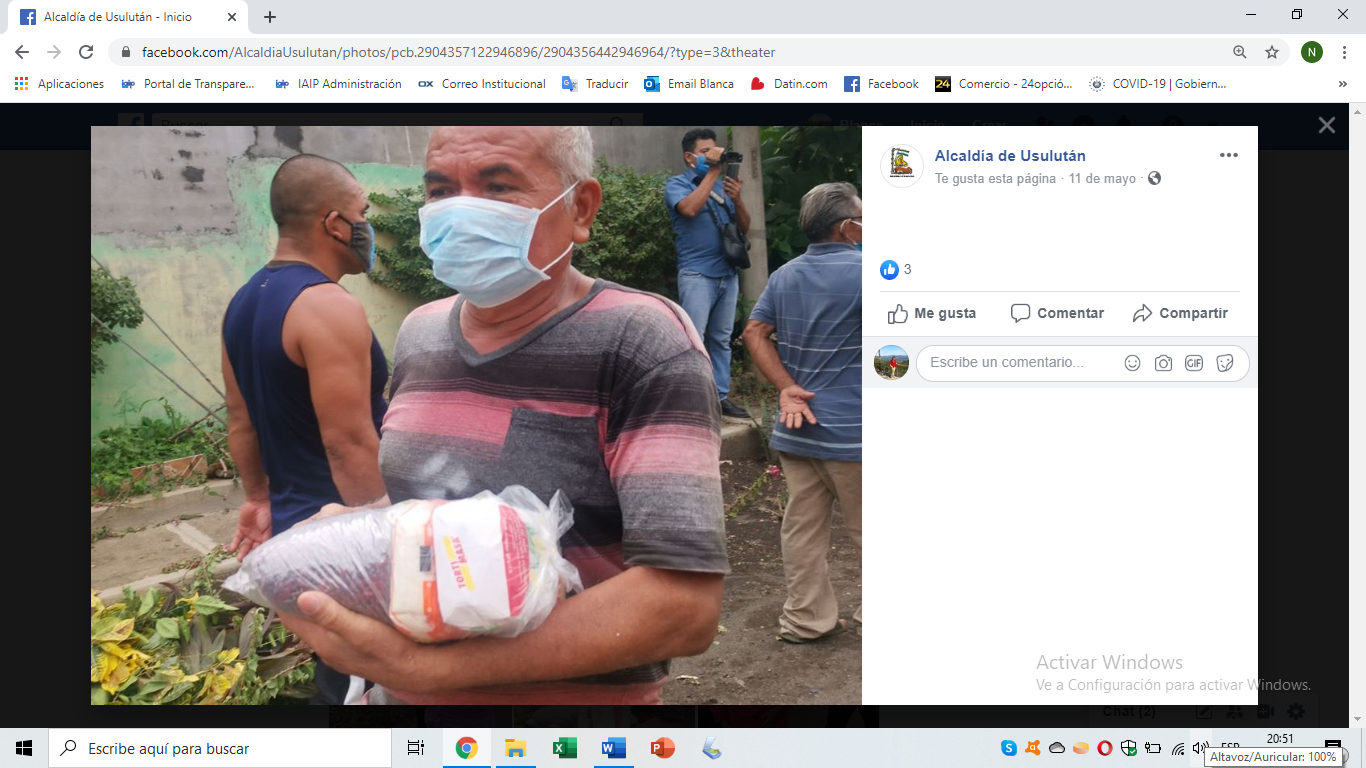 